OTVORENÍ VŠETKÝM OBČANOM EURÓPYJUR NAD HRONOM 2016            1.– 3. júla 2016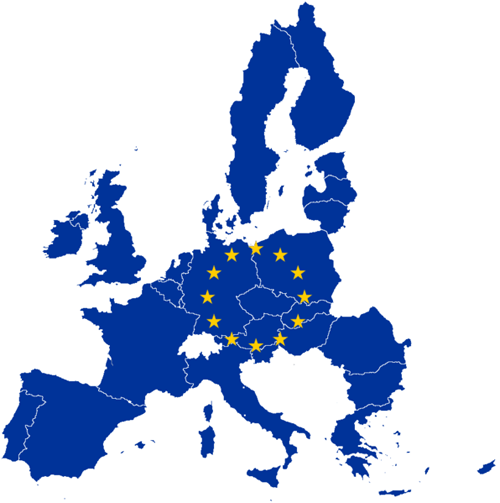 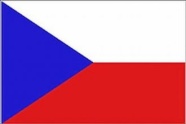 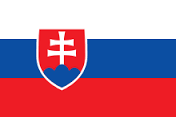 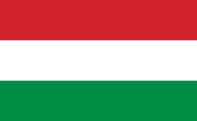 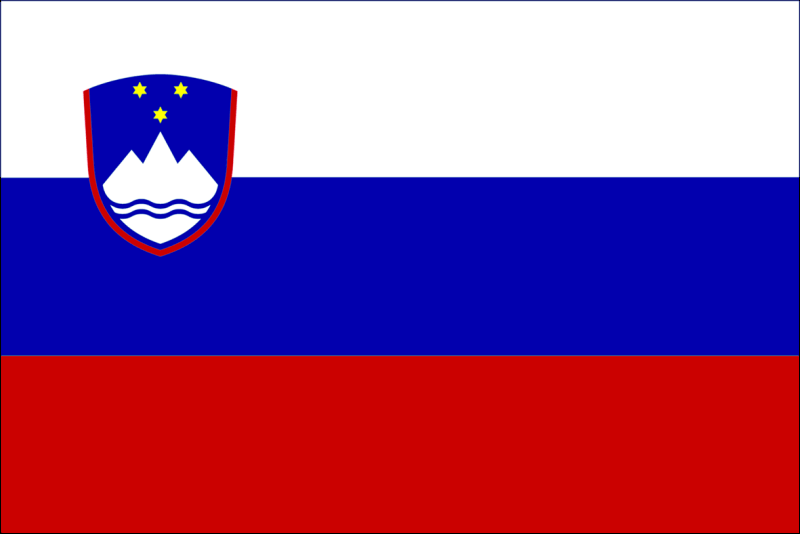 1276 – 2016JUR NAD HRONOM - GARAMSZENTGYÖRGY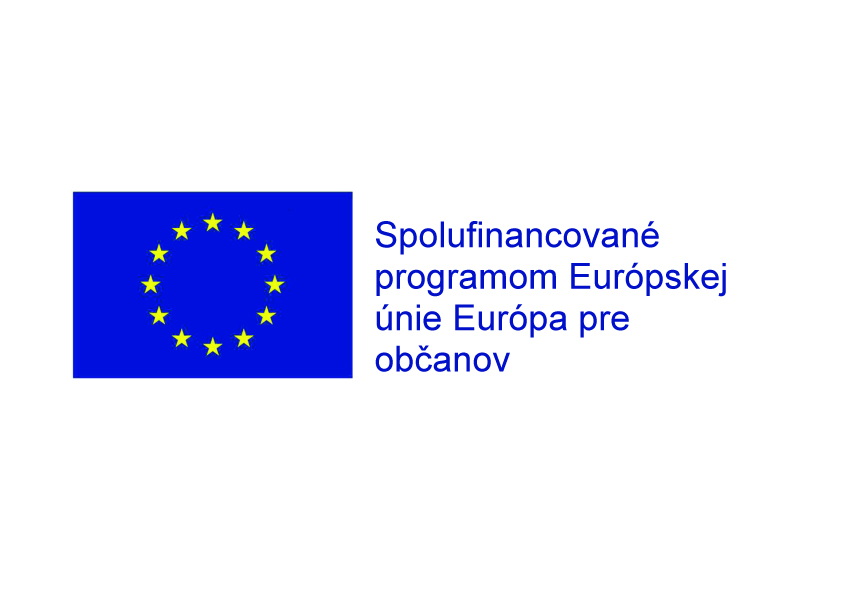 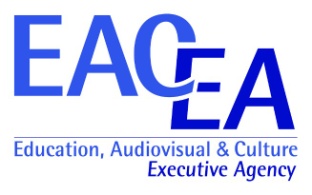 